Waiting list No.83　Support for 4yearsGirl: Nhay Thary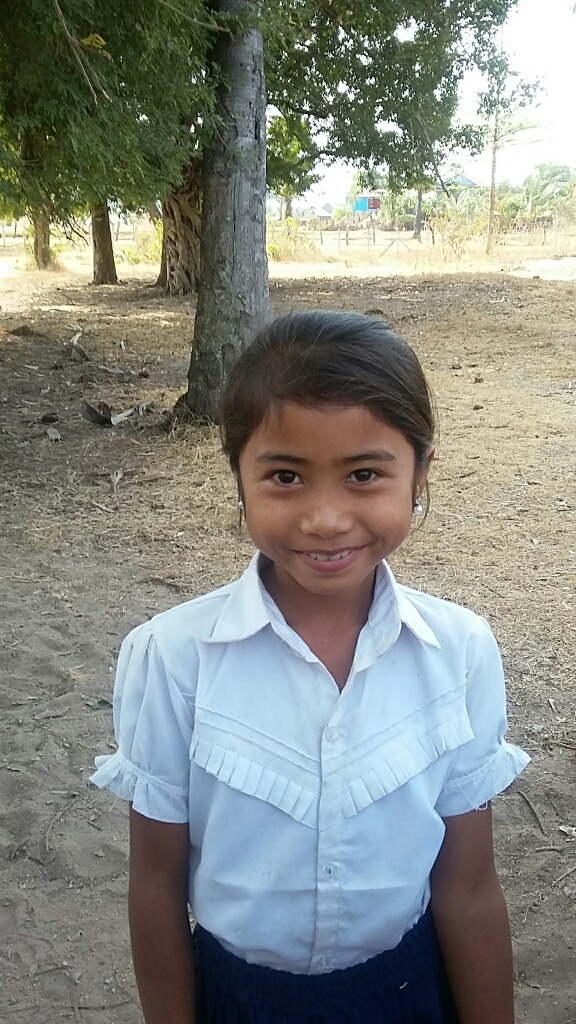 Sponsor’s name: Nhay Thary is an 8-year-old student in 3rd grade at The Tokyo-West Rotary Club in Peam Khvav village, Dom Bokroung commune, Phnom Srouch District, Kampong Speu Province.Nary has two siblings, all are girls, and she is the eldest child in family. She is orphan whose father died. She lives with her mother and other siblings. Her mother is a farmer who owns one hectare of farmland. Their rice farm is in rain-fed area, so they can grow rice only once a year in rainy season and the yield is very low, only 800kg of rice every year. In order to complete family’s demand, her mother works as seasonal worker. Thary has to help her mother to do housework and take care of her younger siblings. This responsibility has forced her to be away from school very often.Date posted: February, 2016